Н А К А З25.03.2015							№ 48Про підсумки ІХ міського Кубкуз пошуку в мережі Інтернетдля учнів 5-11-х класів загальноосвітніхнавчальних закладівНа виконання наказу Департаменту освіти Харківської міської ради
від 23.01.2015 № 14 «Про проведення ІХ міського Кубку з пошуку в мережі Інтернет для учнів 5-11-х класів загальноосвітніх навчальних закладів» 
14 березня 2015 року оргкомітетом проведено ІХ міський Кубок з пошуку в мережі Інтернет.Відповідно до Умов проведення ІХ міського Кубку з пошуку в мережі Інтернет та на підставі рішення журі Кубку (протокол додається)НАКАЗУЮ:Визнати переможцями ІХ міського Кубку з пошуку в мережі Інтернет у командному заліку та нагородити: Дипломом І ступеня команду учнів Харківської гімназії № 47 Харківської міської ради Харківської області.1.2. Дипломом ІІ ступеня:- команду учнів Харківського технічного ліцею № 173 Харківської міської ради Харківської області;1.3. Дипломами ІІІ ступеня:- команду Харківської загальноосвітньої школи І-ІІІ ступенів № 26 Харківської міської ради Харківської області;- команду Харківського технологічного ліцею № 9 Харківської міської ради Харківської області;- команду Харківської загальноосвітньої школи І-ІІІ ступенів № 94 Харківської міської ради Харківської області.2. Визнати переможцями ІХ міського Кубку з пошуку в мережі Інтернет у особистому заліку та нагородити: 2.1. Дипломом І ступеня Гарбуза Іллю – учня Харківського                   ліцею № 149 Харківської міської ради Харківської області.2.2. Дипломами ІІ ступеня:- Трикоза Едуарда – учня Харківської гімназії № 55 Харківської міської ради Харківської області;- Тарасенка Артура – учня Харківської загальноосвітньої школи                І-ІІІ ступенів № 94 Харківської міської ради Харківської області. 2.3. Дипломами ІІІ ступеня:- Біскаля Даніїла – учня Харківської гімназії № 144 Харківської міської ради Харківської області;- Кошового Максима – учня Харківської загальноосвітньої школи І-ІІІ ступенів № 51, учбового центру комп’ютерних технологій «Кит»;- Морю Ярослава – учня Харківської гімназії № 47 Харківської міської ради Харківської області.3. Управлінням освіти адміністрацій районів Харківської міської ради проаналізувати результати участі учнів загальноосвітніх навчальних закладів району в ІХ міському Кубку з пошуку в мережі Інтернет для учнів                   5-11-х класів загальноосвітніх навчальних закладів і довести інформацію                        про підсумки Кубку до відома керівників навчальних закладів.До 15.04.20154. Інженеру з інформаційно-методичного та технічного забезпечення Науково-методичного педагогічного центру Коліснику О.С. розмістити цей наказ на сайті Департаменту освіти. До 07.04.2015Контроль за виконанням цього наказу покласти на заступника директора Департаменту освіти Стецюру Т.П.Директор Департаменту освіти	                 О.І.ДеменкоЗ наказом ознайомлені:Стецюра Т.П.Рубаненко-Крюкова М.Ю.Колісник  О.С.Рубаненко-Крюкова М.Ю.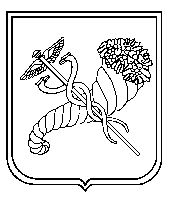 